2023 Stuart Turner Placemaking Grant For Placemaking Projects or EventsThe Vision Hudson Valley (VHV) (Formerly Orange County Citizens Foundation) Placemaking Initiative annually honors and supports individuals and organizations who are creating great places in the Hudson Valley. We invest in communities, organizations and individuals that work towards creating vibrant places that promote people's health, happiness, and well-being.Call For Applications and Eligible ParticipantsVHV is seeking applications from groups, businesses and/or communities interested in using grant funding to assist in implementing placemaking projects throughout the Hudson Valley to transform public spaces into a vital place that spur rejuvenation and improve the local community through:Activation of leftover and/or underutilized spacesStreetscape improvementsArt and beautification effortsCreation of community gathering spacesPlanning and executing events that promote gathering of the communityApplication SubmittalCompleted applications and documentation must be submitted by Friday, September 29, 2023. Applications may be submitted via email (PDF format) to jperez@visionhudsonvalley.org or they can be mailed to Vision Hudson Valley:PO Box 52523-26 White Oak Drive Sugar Loaf, NY 10981Grantees will be notified by October 20, 2023 and given the funding to begin implementing their projects.Grant AmountsA limited number of projects will be selected to receive up to $2,000 in prize money for implementing community projects that contribute positively to the creation of “places” in which they live and work.CategoryPlanned Improvement Project	☐ Festival/EventProject/ Festival Title: 	 Physical Address: 	Applicant Information			 Applicant/ Group Name: 			 Mailing Address: 			 Primary Contact: 			 Mailing Address: 			 Phone: 		Email Address: 	 The Applicant/ Group is:Private Applicant	☐Non-profit organizationUnit of local government	☐Other 	SchoolRequired Documentation	Please assemble the following documents as part of your application.Planned Improvement Projects:Completed applicationMap showing proposed project locationProject renderings or conceptual plansPhotographs of site to be improvedWritten permission from property ownerLetter of support from municipality (if applicable)Additional letters of support (optional)Other supporting documentationFestivals/Events:Completed applicationDescription and history of festivalMap showing festival locationPhotographs of festival siteLetter of support from municipality (if applicable)Additional letters of support (optional)Other supporting documentationProject Description:	Please provide additional information about your project (festival/event) by answering the following questions that apply to your project. Please use additional sheets if necessary but limit each answer to around one paragraph.Provide a detailed description of your project and what you plan to (or have) accomplished by it.Describe why you feel your project is needed and how it will benefit the community.Describe specific outreach to engage the youth or a diverse or underrepresented population with your project.Describe how your project will be accessible to individuals with disabilities.Describe how you will be reaching out to the community to promote your project.Have you contacted your local municipality to inform and involve them of your project?Describe any physical maintenance required by your project and who will be responsible for the upkeep.Describe any historical preservation or ties to local history associated with your project.Describe any environmental impacts of your project.If applicable, what permits are required from municipal boards or other local authorities having jurisdiction?What is your estimated budget for completion? How do you intend to raise the funds if they exceed the amount of the grant?For “Festivals/Events”, what is your estimated yearly budget? How do you raise the funds?Once the project is implemented, what is the anticipated funding required to maintain the project? Where will this funding come from?If you receive the grant, what do you plan to purchase with the funding?Project Scoring Criteria	Community Impact (50 points): The proposed project addresses a clear need and will create positive change.Community Engagement (25 points): The project will effectively engage community residents and project users across multiple socioeconomic and demographic groups. Extra consideration will be given to projects that complement an adaptive reuse project and serve children and underserved populations.Project Delivery (15 points): The applicant demonstrates the capacity to deliver the project on time and within the awarded budget.Innovation (10 points): The project demonstrates creativity, aesthetic beauty, and unusual design or engagement elements and has the potential to inspire community change.Thank you to our 2023 Stuart Turner Placemaking Grant Sponsor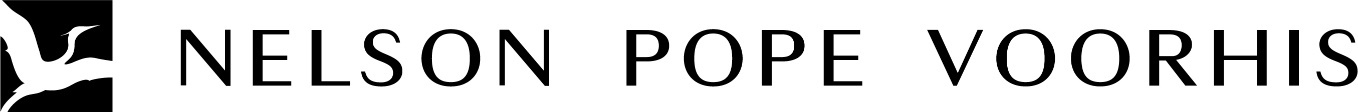 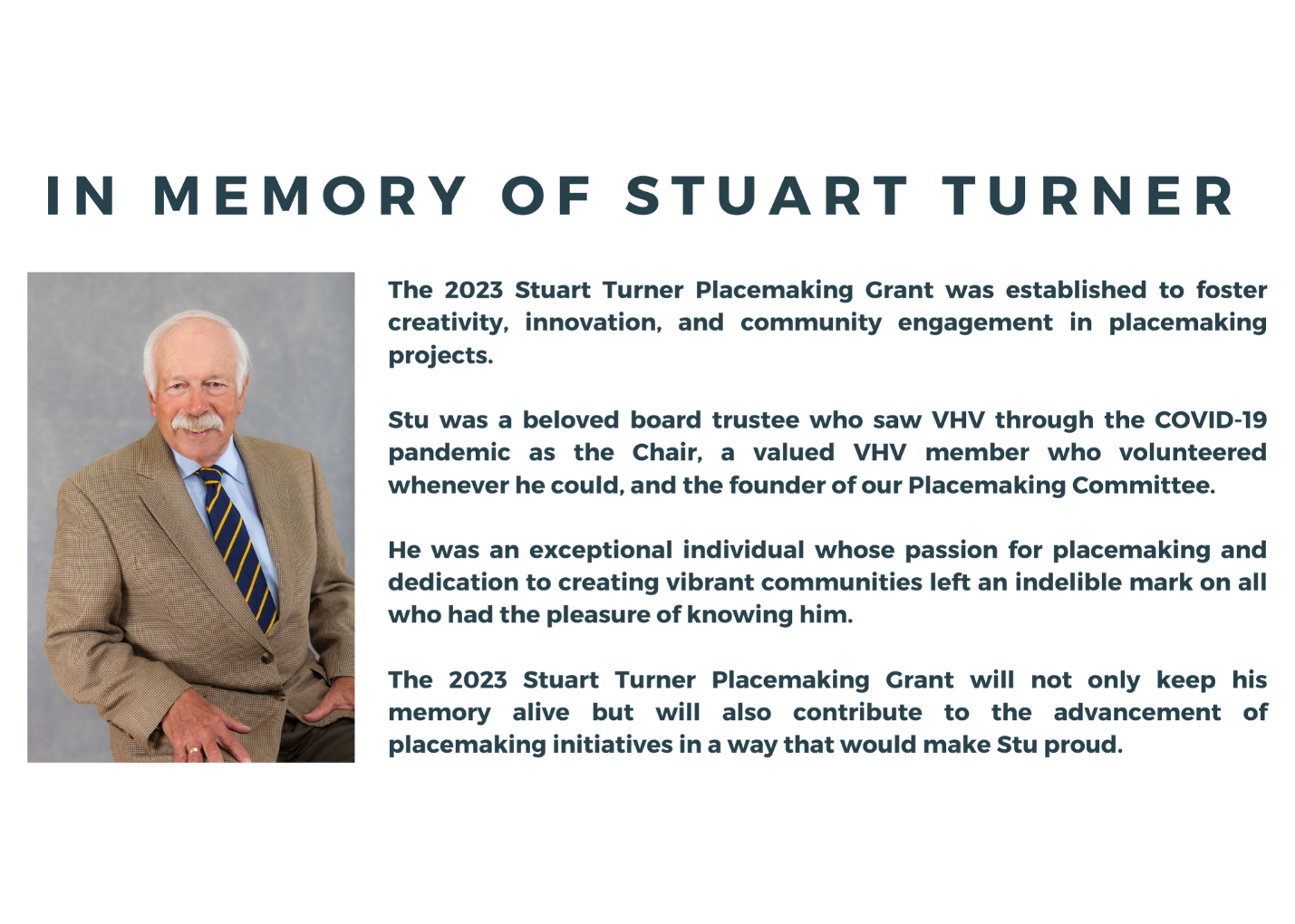 